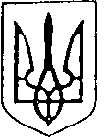 Україна                                                                                                               Більшівцівська  селищна  рада                                                                                              ІІІ сесія VIІI скликання РІШЕННЯвід 16 лютого 2021 року                                                              смт. Більшівці                № 210Про затвердження  Програми  «Забезпечення виплати                                         компенсації фізичним особам,                                                                                        які надають соціальні послуги з догляду                                                                                      на непрофесійній основі                                                                                                                         на території Більшівцівської селищної                                                                         ради на 2021 рік» 	      У відповідності до п. 22  ст. 26, ст. 28, ст.34 Закону України «Про місцеве самоврядування в  Україні», ст.91 Бюджетного кодексу України,  селищна рада вирішила:1.Затвердити Програму «Забезпечення виплати компенсації фізичним особам, які надають соціальні послуги з догляду на непрофесійній основі на території Більшівцівської селищної  ради на 2021 рік». (Додається).2. Контроль за виконанням даного рішення покласти на постійну комісію з питань планування, фінансів, бюджету та соціального-економічного розвитку Більшівцівський селищний голова                                            Василь Саноцький                                                                 ЗАТВЕРДЖЕНО:рішенням  ІІІ сесії VІІІ скликання                                                                                        Більшівцівської  селищної  ради                                                                                                                             від 16 лютого  2021 року № 210                                                     ПРОГРАМАЗабезпечення виплати компенсації фізичним особам,                                                          які надають соціальні послуги з догляду на непрофесійній основі на території Більшівцівської селищної ради на 2021 рік           Мета, зміст та завдання рішення (програми): Метою місцевої бюджетної програми є забезпечення надання соціальних послуг у вигляді компенсацій фізичним особам, що надають соціальні послуги громадянам похилого віку, інвалідам, дітям-інвалідам, хворим, які не здатні до самообслуговування і потребують сторонньої допомоги відповідно до постанови Кабінету Міністрів України від 23.09.2020р. № 859Право на отримання соціальних послуг мають громадяни України, а також іноземці та особи без громадянства, у тому числі біженці, які проживають в Україні на законних підставах та перебувають у складних життєвих обставинах.           Фінансування: Фінансування Програми здійснюється за рахунок коштів Більшівцівської селищної  громади, в межах асигнувань.            Очікувані результати виконання рішення (програми): Виконання заходів програми дасть змогу покращити життя та реалізацію конституційних прав інвалідів та інших соціально незахищених категорій населення через створення цілісної системи надання соціальних послуг, яка б відповідала потребам зазначених категорій населення.ВступПрограма соціального захисту непрацюючих громадян, які надають соціальні послуги, визначає основні організаційні та правові засади надання соціальних послуг особам, які перебувають у складних життєвих обставинах та потребують сторонньої допомоги.Соціальні послуги включають комплекс правових, економічних, медичних, реабілітаційних та інших заходів, спрямованих на окремі соціальні групи чи інвалідів.До складних життєвих обставин, що об’єктивно порушують нормальну життєдіяльність особи, наслідки яких вона не може подолати самостійно, відносяться: інвалідність, часткова втрата розумової активності у зв’язку зі старістю або станом здоров’я, самотність, сирітство, безпритульність, тощо.Суб’єктами, що надають соціальні послуги, є фізичні особи, які здійснюють ряд заходів щодо соціального обслуговування і отримують компенсаційні виплати в межах бюджетних асигнувань, передбачених на дану Програму.Програма розроблена у відповідності до статті 7 Закону України "Про соціальні послуги", постанова Кабінету Міністрів України від 23.09.2020р. № 859 «Деякі питання призначення і виплати компенсації фізичним особам, які надають соціальні послуги з догляду на непрофесійній основі»Мета ПрограмиМета Програми – поліпшення або відтворення життєдіяльності окремих соціальних груп та інвалідів, що перебувають у складних життєвих обставинах, які не в змозі подолати за допомогою наявних засобів і можливостей, попередження виникнення таких обставин та створення умов для самостійного розв'язання повсякденних проблем.Програма передбачає:визначення важливим принципом адресного спрямування підтримки громадян, які надають соціальні послуги, забезпечення їх життєвих потреб з урахуванням вимог законодавства щодо сімейного обов’язку утримання тих членів сім’ї, які потребують матеріальної допомоги чи опинились у скрутних життєвих обставинах;заохочення громадян до активної життєвої позиції та прагнення підвищити рівень життя своєї сім’ї власними зусиллями;наближення якості соціальних послуг до європейського рівня;задоволення соціальних та культурних потреб окремої людини, сприяння та збереження духовних цінностей в суспільстві.Мета програми поєднує комплекс взаємопов’язаних завдань і заходів, які спрямовані на розв’язання однієї із найважливіших проблем громади – покращення надання соціальних послуг інвалідам І групи, громадянам похилого віку, інвалідам ІІ та ІІІ групи, дітям-інвалідам та хворим, які не здатні до самообслуговування і потребують постійної сторонньої допомоги, а саме:забезпечення продуктами харчування, гарячим харчуванням, транспортними послугами, здійснення соціально-побутового патронажу, виклик лікаря, доставку медикаментів тощо;запобігання виникнення органічних розладів особи, збереження, підтримка та охорона її здоров’я, здійснення профілактичних, лікувально-оздоровчих заходів;надання інших соціальних послуг.Шляхи та засоби виконання ПрограмиФізичні особи, що надають соціальні послуги, здійснюють свою діяльність на добровільній основі, відповідно до переліку соціальних послуг, категорій осіб, якими вони надаються, умов та порядку їх надання, визначеними чинним законодавством.Фізичним особам, які постійно надають соціальні послуги громадянам похилого віку, інвалідам, дітям-інвалідам, хворим, які не здатні до самообслуговування і потребують постійної сторонньої допомоги, виплачуються компенсаційні виплати в порядку та розмірах, встановлених Кабінетом Міністрів України.Особа, яка претендує на отримання компенсаційної виплати, та громадянин, який потребує соціальних послуг, надають до відділу економіки та соціального захисту населення заяву із необхідними документами. Призначення та виплату компенсацій проводить відділ економіки та соціального захисту населення  ради відповідно до Порядку подання та оформлення документів, призначення і виплати компенсації фізичним особам, які надають соціальні послуги з догляду на непрофесійній основі. Порядок встановлює механізм призначення і виплати компенсації за догляд (далі - компенсація), що призначається фізичній особі, яка надає соціальні послуги з догляду без провадження підприємницької діяльності на непрофесійній основі, без проходження навчання та дотримання державних стандартів соціальних послуг (далі - фізична особа, яка надає соціальні послуги) особам із числа членів своєї сім’ї, які спільно з нею проживають, пов’язані спільним побутом, мають взаємні права та обов’язки (далі - соціальні послуги з догляду на непрофесійній основі) та є:особами з інвалідністю I групи;дітьми з інвалідністю;громадянами похилого віку з когнітивними порушеннями;невиліковно хворими, які через порушення функцій організму не можуть самостійно пересуватися та самообслуговуватися;дітьми, яким не встановлено інвалідність, але які є хворими на тяжкі перинатальні ураження нервової системи, тяжкі вроджені вади розвитку, рідкісні орфанні захворювання, онкологічні, онкогематологічні захворювання, дитячий церебральний параліч, тяжкі психічні розлади, цукровий діабет I типу (інсулінозалежний), гострі або хронічні захворювання нирок IV ступеня, дітьми, які отримали тяжку травму, потребують трансплантації органа, потребують паліативної допомоги відповідно до переліку тяжких захворювань, розладів, травм, станів, що дають право на одержання державної допомоги на дитину, якій не встановлено інвалідність, надання такій дитині соціальних послуг, затвердженого постановою Кабінету Міністрів України від 27 грудня 2018 р. № 1161.                                                                                                                 Компенсація не призначається фізичним особам, які надають соціальні послуги з догляду особам (особами з інвалідністю I групи; дітьми з інвалідністю; громадянами похилого віку з когнітивними порушеннями; невиліковно хворими, які через порушення функцій організму не можуть самостійно пересуватися та самообслуговуватися; дітьми, яким не встановлено інвалідність, але які є хворими на тяжкі перинатальні ураження нервової системи, тяжкі вроджені вади розвитку, рідкісні орфанні захворювання, онкологічні, онкогематологічні захворювання, дитячий церебральний параліч, тяжкі психічні розлади, цукровий діабет I типу (інсулінозалежний), гострі або хронічні захворювання нирок IV ступеня, дітьми, які отримали тяжку травму, потребують трансплантації органа, потребують паліативної допомоги відповідно до переліку тяжких захворювань, розладів, травм, станів, що дають право на одержання державної допомоги на дитину, якій не встановлено інвалідність, надання такій дитині соціальних послуг, якщо такі особи отримують соціальні послуги догляду вдома, паліативного догляду, стаціонарного догляду. Компенсація призначається і виплачується відділом економіки та соціального захисту населення  ради за місцем проживання/ перебування особи, якій надаються соціальні послуги з догляду на непрофесійній основі. Розмір компенсації відповідно до статті 13 Закону України «Про соціальні послуги» обчислюється як різниця між прожитковим мінімумом на одну особу в розрахунку на місяць, установленим законом на 1 січня календарного року, в якому надаються соціальні послуги з догляду на непрофесійній основі, та середньомісячним сукупним доходом фізичної особи, яка надає соціальні послуги, за попередні шість місяців, що передують місяцю подання заяви про згоду надавати соціальні послуги з догляду на непрофесійній основі.Фізична особа, яка надає соціальні послуги, отримує тільки одну компенсацію незалежно від кількості осіб, за якими вона доглядає.Середньомісячний сукупний дохід фізичної особи, яка надає соціальні послуги, обчислюється шляхом ділення середньомісячного сукупного доходу її сім’ї на кількість членів сім’ї, які включаються до її складу, згідно з Методикою обчислення середньомісячного сукупного доходу сім’ї затвердженою наказом Мінсоцполітики від 16 червня 2020 р. № 419. До складу сім’ї фізичної особи, яка звертається за призначенням компенсації, включаються чоловік, дружина, діти віком до 18 років, а також діти, які навчаються за денною формою здобуття освіти в закладах загальної середньої, професійної (професійно-технічної), фахової передвищої, вищої освіти (в тому числі у період між завершенням навчання в одному із зазначених закладів освіти і вступом до іншого закладу або в період між завершенням навчання за одним освітньо-кваліфікаційним рівнем і продовженням навчання за іншим за умови, що такий період не перевищує чотирьох місяців) до досягнення 23 років і не мають власних сімей; жінка та чоловік, які не перебувають у шлюбі, але проживають однією сім’єю. При цьому діти, які навчаються за денною формою здобуття освіти в закладах загальної середньої, професійної (професійно-технічної), фахової передвищої, вищої освіти до досягнення 23 років і не мають власних сімей, включаються до складу сім’ї незалежно від реєстрації місця проживання чи місця перебування. До складу сім’ї фізичної особи, яка надає соціальні послуги, що звертається за призначенням компенсації, не включаються особи, які перебувають на повному державному утриманні, та непрацездатні особи.Для отримання компенсації фізичною особою, яка надає соціальні послуги, подаються до відділу економіки  та соціального захисту населення  ради: заява про згоду надавати соціальні послуги з догляду на непрофесійній основі та документи/відомості у паперовій або електронній формі (заява про надання компенсації;заява про перерахування коштів із зазначенням рахунка в установі банку;копія паспорта громадянина України або іншого документа, що посвідчує особу та підтверджує громадянство України. Для іноземців та осіб без громадянства - копія посвідчення біженця, копія посвідчення особи, яка потребує додаткового захисту, або копія паспортного документа іноземця та копія посвідки на тимчасове проживання/посвідка на постійне проживання (подається фізичною особою, яка надає соціальні послуги, та особою, якій надаються соціальні послуги на непрофесійній основі);копія документа, що засвідчує реєстрацію у Державному реєстрі фізичних осіб - платників податків, у якому зазначається реєстраційний номер облікової картки платника податків (крім осіб, які через свої релігійні переконання відмовилися від прийняття реєстраційного номера облікової картки платника податків, офіційно повідомили про це відповідному контролюючому органу і мають відмітку в паспорті) (подається фізичною особою, яка надає соціальні послуги, та особою, якій надаються соціальні послуги з догляду на непрофесійній основі);копія свідоцтва про народження дитини (у разі надання соціальних послуг з догляду на непрофесійній основі дитині);декларація про доходи та майновий стан (заповнюється на підставі довідок про доходи кожного члена сім’ї) за формою, затвердженою Мінсоцполітики. У декларації також зазначається інформація про склад сім’ї заявника;копія акта огляду медико-соціальною експертною комісією;висновок лікарської комісії медичного закладу щодо потреби в догляді громадян похилого віку внаслідок когнітивних порушень за формою, затвердженою МОЗ;висновок лікарської комісії медичного закладу щодо потреби в догляді невиліковно хворих осіб, які через порушення функцій організму не можуть самостійно пересуватися та самообслуговуватися, за формою, затвердженою МОЗ;копія медичного висновку про дитину з інвалідністю віком до 18 років за формою, затвердженою МОЗ;довідка про захворювання дитини на тяжке перинатальне ураження нервової системи, тяжку вроджену ваду розвитку, рідкісне орфанне захворювання, онкологічне, онкогематологічне захворювання, дитячий церебральний параліч, тяжкий психічний розлад, цукровий діабет I типу (інсулінозалежний), гостре або хронічне захворювання нирок IV ступеня про те, що дитина отримала тяжку травму, потребує трансплантації органа, потребує паліативної допомоги, що видана лікарсько-консультативною комісією лікувально-профілактичного закладу в порядку та за формою, встановленими МОЗ;копія рішення суду про обмеження цивільної дієздатності або визнання недієздатною особи, якій надаються соціальні послуги з догляду на непрофесійній основі (для недієздатних осіб та осіб, цивільна дієздатність яких обмежена);копія рішення суду або органу опіки та піклування про призначення опікуна або піклувальника особі, якій надаються соціальні послуги з догляду на непрофесійній основі (для опікунів або піклувальників).Особою/законним представником особи, яка потребує надання соціальних послуг, подається заява про згоду отримувати соціальні послуги від фізичної особи, яка надає соціальні послуги.Також заява про згоду надавати соціальні послуги з догляду на непрофесійній основі може прийматися центром надання адміністративних послуг  ради Заява про згоду надавати соціальні послуги з догляду на непрофесійній основі в електронній формі подається через Єдиний державний веб-портал електронних послуг.Якщо заява про згоду надавати соціальні послуги з догляду на непрофесійній основі з документами, зазначеними вище, приймається уповноваженою посадовою особою виконавчого органу селищної ради  територіальної громади чи центром надання адміністративних послуг, ці документи протягом одного робочого дня з дати їх отримання передаються до структурного підрозділу для підготовки відповідних запитів (у разі потреби) та прийняття рішення.Призначення і виплата компенсації здійснюються структурним підрозділом із місяця подання фізичною особою, яка надає соціальні послуги, таких документів:1) у паперовій формі:заява про надання компенсації;заява про перерахування коштів із зазначенням рахунка в установі банку;копія паспорта громадянина України або іншого документа, що посвідчує особу та підтверджує громадянство України. Для іноземців та осіб без громадянства - копія посвідчення біженця, копія посвідчення особи, яка потребує додаткового захисту, або копія паспортного документа іноземця та копія посвідки на тимчасове проживання/посвідка на постійне проживання (подається фізичною особою, яка надає соціальні послуги, та особою, якій надаються соціальні послуги на непрофесійній основі);копія документа, що засвідчує реєстрацію у Державному реєстрі фізичних осіб - платників податків, у якому зазначається реєстраційний номер облікової картки платника податків (крім осіб, які через свої релігійні переконання відмовилися від прийняття реєстраційного номера облікової картки платника податків, офіційно повідомили про це відповідному контролюючому органу і мають відмітку в паспорті) (подається фізичною особою, яка надає соціальні послуги, та особою, якій надаються соціальні послуги з догляду на непрофесійній основі);копія свідоцтва про народження дитини (у разі надання соціальних послуг з догляду на непрофесійній основі дитині);декларація про доходи та майновий стан (заповнюється на підставі довідок про доходи кожного члена сім’ї) за формою, затвердженою Мінсоцполітики. У декларації також зазначається інформація про склад сім’ї заявника;копія акта огляду медико-соціальною експертною комісією;висновок лікарської комісії медичного закладу щодо потреби в догляді громадян похилого віку внаслідок когнітивних порушень за формою, затвердженою МОЗ;висновок лікарської комісії медичного закладу щодо потреби в догляді невиліковно хворих осіб, які через порушення функцій організму не можуть самостійно пересуватися та самообслуговуватися, за формою, затвердженою МОЗ;копія медичного висновку про дитину з інвалідністю віком до 18 років за формою, затвердженою МОЗ;довідка про захворювання дитини на тяжке перинатальне ураження нервової системи, тяжку вроджену ваду розвитку, рідкісне орфанне захворювання, онкологічне, онкогематологічне захворювання, дитячий церебральний параліч, тяжкий психічний розлад, цукровий діабет I типу (інсулінозалежний), гостре або хронічне захворювання нирок IV ступеня про те, що дитина отримала тяжку травму, потребує трансплантації органа, потребує паліативної допомоги, що видана лікарсько-консультативною комісією лікувально-профілактичного закладу в порядку та за формою, встановленими МОЗ;копія рішення суду про обмеження цивільної дієздатності або визнання недієздатною особи, якій надаються соціальні послуги з догляду на непрофесійній основі (для недієздатних осіб та осіб, цивільна дієздатність яких обмежена);копія рішення суду або органу опіки та піклування про призначення опікуна або піклувальника особі, якій надаються соціальні послуги з догляду на непрофесійній основі (для опікунів або піклувальників);2) в електронній формі:заява про надання компенсації;декларація про доходи та майновий стан (заповнюється на підставі довідок про доходи кожного члена сім’ї) за формою, затвердженою Мінсоцполітики. У декларації також зазначається інформація про склад сім’ї заявника та відомості про членів його сім’ї (прізвище, ім’я та по батькові, сімейний стан, число, місяць і рік народження, серія (за наявності) та номер паспорта громадянина України чи документа, що підтверджує право на постійне проживання в Україні (для іноземця та особи без громадянства), реєстраційний номер облікової картки платника податків (крім осіб, які через свої релігійні переконання відмовилися від прийняття реєстраційного номера облікової картки платника податків, повідомили про це відповідному контролюючому органу і мають відмітку в паспорті);відомості про свідоцтво про народження дитини (серія, номер, дата видачі, прізвище, ім’я, по батькові (за наявності) дитини, прізвище, ім’я, по батькові (за наявності) батьків;скановані копії документів, зазначених в абзацах восьмому - чотирнадцятому підпункту 1 пункту 7 Порядку подання та оформлення документів, призначення і виплати компенсації фізичним особам, які надають соціальні послуги з догляду на непрофесійній основі, з урахуванням категорії особи, яка потребує надання соціальних послуг.На заяву та відомості, що подаються в електронній формі, накладається кваліфікований електронний цифровий підпис (або удосконалений електронний підпис, який базується на кваліфікованому сертифікаті відкритого ключа) фізичної особи, яка надає соціальні послуги та звертається за отриманням компенсації.Структурний підрозділ перевіряє подані/надіслані фізичною особою, яка надає соціальні послуги, документи/відомості, зазначає кількість прийнятих документів, порядковий номер заяви, дату її реєстрації, кількість неподаних документів, які необхідно подати, і дату, до якої ці документи мають бути подані.Повідомлення про прийняття заяви із пакетом документів видається особисто фізичній особі, яка надає соціальні послуги, під час подання заяви або надсилається їй протягом одного робочого дня із дати подання заяви на поштову або електронну адресу заявника.Якщо заява із пакетом документів надсилається поштою, днем подання заяви вважається дата відправлення, зазначена на поштовому штемпелі.Якщо до заяви не додано всіх необхідних документів, структурний підрозділ протягом трьох днів з дати отримання заяви надсилає на поштову або електронну адресу заявника повідомлення про те, які документи потрібно подати. Якщо їх буде подано не пізніше ніж через один місяць з дня отримання повідомлення, днем подання заяви вважатиметься день її прийняття структурним підрозділом або відправлення поштою. Під час визначення середньомісячного сукупного доходу сім’ї структурні підрозділи, що призначають компенсацію, користуються всіма офіційними джерелами, які містять інформацію про доходи громадян, зокрема інформацією Державного реєстру фізичних осіб - платників податків.Для нарахування компенсації можуть використовуватися відомості про доходи (списки, довідки, дані на технічних носіях інформації, інші дані, отримані від органів соціального захисту населення, органів Пенсійного фонду України, центрів зайнятості, інших підприємств, установ, організацій).Відділ економіки та соціального захисту населення  ради має право робити запити та у строк до п’яти календарних днів із дати надходження відповідного запиту безоплатно отримувати від ДПС, інших органів виконавчої влади та органів місцевого самоврядування інформацію, необхідну для перевірки достовірності даних, отриманих від фізичних осіб, які надають соціальні послуги та звертаються за призначенням компенсації.Для підтвердження даних про доходи (відсутність доходів) використовуються відомості ДПС із Державного реєстру фізичних осіб - платників податків у порядку, встановленому Мінсоцполітики та Мінфіном.Для підтвердження даних про отримання (неотримання) пенсії використовується інформація з Державного реєстру загальнообов’язкового державного соціального страхування.Для підтвердження даних про смерть фізичної особи, яка надавала соціальні послуги, або особи, якій надавалися соціальні послуги з догляду на непрофесійній основі, використовуються відомості з Державного реєстру актів цивільного стану громадян, які передаються до Мінсоцполітики шляхом автоматизованого обміну електронними даними між інформаційними ресурсами Мін’юсту та Мінсоцполітики через систему електронної взаємодії державних електронних інформаційних ресурсів у порядку, передбаченому законодавством.Якщо фізична особа надає соціальні послуги за місцем проживання/перебування особи, якій надаються соціальні послуги з догляду на непрофесійній основі, але має інше зареєстроване місце проживання, структурні підрозділи перевіряють (із використанням інформаційних систем) відомості щодо неотримання фізичною особою, яка надає соціальні послуги, компенсації за зареєстрованим місцем проживання.Компенсація призначається на 12 місяців і виплачується щомісяця.Якщо у довідці до акта огляду медико-соціальною експертною комісією, медичному висновку про дитину з інвалідністю віком до 18 років, висновку лікарської комісії медичного закладу щодо потреби в догляді зазначено строк, компенсація призначається на такий строк, але не більше ніж на 12 місяців.Виплата компенсації тимчасово зупиняється у разі пропущення особою з інвалідністю I групи чергового переогляду органами медико-соціальної експертизи або дитиною з інвалідністю - огляду лікарсько-консультаційними комісіями. У разі повторного визнання особи особою з інвалідністю I групи або дитиною з інвалідністю виплата компенсації поновлюється з дня її зупинення, але не більш як за один місяць. Виплата компенсації припиняється у разі:зміни місця проживання/перебування особи, якій надаються соціальні послуги з догляду на непрофесійній основі, чи фізичної особи, яка надає соціальні послуги та отримує компенсацію;смерті особи, якій надаються соціальні послуги з догляду на непрофесійній основі;смерті фізичної особи, яка надавала соціальні послуги та отримувала компенсацію;перебування особи, якій надаються соціальні послуги з догляду на непрофесійній основі, на повному державному утриманні або отримання соціальних послуг стаціонарного догляду, паліативного догляду в умовах стаціонару за плату.Виплата компенсації тимчасово зупиняється у разі:перебування фізичної особи, яка надає соціальні послуги, за межами України понад 10 календарних днів;перебування фізичної особи, яка надає соціальні послуги, на стаціонарному лікуванні протягом повного календарного місяця.Порядок надання відомостей стосовно фізичних осіб, які надають соціальні послуги, які в період отримання компенсації перетинали державний кордон України або перебували за межами України, визначається законодавством.Якщо фізична особа, яка надає соціальні послуги, перебувала поза межами України менше ніж 10 календарних днів, на стаціонарному або санаторно-курортному лікуванні менше ніж протягом одного календарного місяця, виплата компенсації тимчасово припиняється та відновлюється з дня подання фізичною особою, яка надає соціальні послуги, заяви про продовження надання соціальних послуг з догляду без подання пакета документівУ разі виникнення обставин, внаслідок яких припиняється догляд, фізична особа, яка надає соціальні послуги та отримує компенсацію, зобов’язана в десятиденний строк письмово повідомити про це структурним підрозділам, що здійснюють її виплату. Виплата компенсації припиняється з місяця, що настає за тим, у якому сталися зміни.У разі затвердження нового розміру прожиткового мінімуму на 1 січня відповідного року компенсація перераховується без звернення фізичної особи, яка надає соціальні послуги. Структурні підрозділи проводять перерахунок раніше призначеної компенсації з місяця встановлення нового розміру прожиткового мінімуму.Компенсація призначається з місяця звернення за нею, якщо протягом місяця з дня звернення подано всі необхідні документи.Рішення про призначення компенсації або про відмову в її наданні приймається структурним підрозділом протягом 10 днів з дати подання документів і наступного дня після його прийняття надсилається фізичній особі, яка надає соціальні послуги.Для підтвердження факту спільного проживання з особою, якій надаються соціальні послуги з догляду на непрофесійній основі, та догляду за нею складається акт про проведення обстеження сім’ї фахівцями структурного підрозділу. Форма акта про проведення обстеження сім’ї затверджується Мінсоцполітики.Якщо фізична особа надає соціальні послуги за місцем проживання/перебування особи, якій надаються соціальні послуги з догляду на непрофесійній основі, але має інше зареєстроване місце проживання, обстеження сім’ї для встановлення факту догляду є обов’язковим.Компенсація виплачується щомісяця за вибором фізичної особи, яка надає соціальні послуги та якій призначена компенсація, через АТ КБ «ПриватБанк».Виплата компенсації та покриття витрат на її доставку здійснюються відповідно до  пункту 4 частини першої статті 89 Бюджетного кодексу України за рахунок коштів бюджету Більшівцівської селищної ради.Суми компенсації, не отримані своєчасно фізичною особою, яка надає соціальні послуги, виплачуються за минулий період, але не більш як за 12 місяців, що передують місяцю звернення за їх отриманням.Суми компенсації, не отримані фізичною особою, яка надає соціальні послуги, з вини структурного підрозділу, який їх призначає та виплачує, виплачуються за минулий період без обмеження будь-яким строком. При цьому виплата за минулий період проводиться з урахуванням прожиткового мінімуму, затвердженого на момент виплати.Суми компенсації, що нараховані фізичній особі, яка надає соціальні послуги, та залишилися недоотриманими у зв’язку з її смертю, виплачуються за весь період по місяць (включно), що настає за тим, у якому сталися зміни, членам її сім’ї. На кожну фізичну особу, яка надає соціальні послуги та отримує компенсацію, відповідним структурним підрозділом формується особова справа, в якій зберігаються матеріали, необхідні для призначення компенсації.В особовому рахунку, що заповнюється на підставі документів особової справи, фіксуються відомості про виплату компенсації.Суми компенсації, виплачені надміру внаслідок зловживань з боку фізичної особи, яка надає соціальні послуги, через подання документів із завідомо неправдивими відомостями, неподання відомостей про зміни у складі сім’ї, приховування обставин, які впливають на призначення і виплату компенсації тощо, стягуються відповідно до законодавства.Відрахування надміру виплаченої суми компенсації на підставі рішень відповідних структурних підрозділів проводиться у щомісячному розмірі не більш як 20 відсотків суми виплачуваної компенсації.Якщо фізична особа, яка надає соціальні послуги, не повернула добровільно надміру виплачені їй суми, вони стягуються в судовому порядку на підставі заяви структурного підрозділу, що призначив компенсацію.Структурні підрозділи, що призначають та виплачують компенсацію, здійснюють контроль за наданням соціальних послуг фізичними особами, які надають соціальні послуги.Фінансове забезпеченняПризначення та виплата компенсацій фізичним особам, які надають соціальні послуги, здійснюються відповідно до діючого законодавства. Фінансування Програми здійснюється за рахунок селищного бюджету громади.Фінансування програми здійснюється в межах коштів, затверджених у місцевому  бюджеті на зазначені цілі на відповідний рік. У разі збільшення розміру прожиткового мінімуму перерахунок розміру компенсацій здійснюється відділ економіки соціального захисту  ради без подання заяви фізичною особою, яка надає соціальні послуги, але з оформленням відповідного рішення про перерахунок та внесенням змін в обсяги фінансування, передбачені Програмою. Координація та контроль за ходом виконання ПрограмиКоординація та контроль за ходом виконання Програми покладається на відділ економіки  та соціального захисту селищної ради. приймає рішення щодо призначення або припинення компенсацій фізичній особі, яка надає соціальні послуги;проводить розрахунок розміру призначених компенсацій та здійснює їх виплату;подає розрахунки до фінансового відділу ради  щодо обсягів фінансування, пропозиції щодо змін в кошторис видатків, передбачених на компенсаційні виплати;організовує перевірку доцільності надання соціальних послуг шляхом проведення обстеження матеріально-побутових умов проживання отримувачів соціальних послуг; перевіряє інформацію щодо обслуговування отримувача соціальних послуг;готує висновки щодо необхідності надання соціальних послуг та призначення компенсаційної виплати;веде облік осіб, які звернулись за компенсаційною виплатою, та громадян, які потребують соціальних послуг;організовує щоквартальну перевірку якості надання соціальних послуг;розглядає скарги отримувачів соціальних послуг щодо якісного їх надання;подає пропозиції та висновки щодо причин, що впливають на припинення компенсаційних виплат.Секретар селищної ради				             О.Вітовська Додаток до рішення  ІІІ  сесії VIII  скликання від 16 лютого 2021  р. Основні заходи до реалізації  Програми забезпечення виплати компенсації фізичним особам, які надають соціальні послуги  на територіїБільшівцівської селищної ради на 2021 р.№ппОсновні напрями та заходи програмиВідповідальнівико-навціТер-мінвико-нан-няВсьо-го по програмі(грн.)За рахунок бюджетівЗа рахунок бюджетівЗа рахунок бюджетівЗа рахунок бюджетівІнші дже-рела№ппОсновні напрями та заходи програмиВідповідальнівико-навціТер-мінвико-нан-няВсьо-го по програмі(грн.)Ра-зомОбласнийРайонниймісцевийІнші дже-рела123456789101Реалізація програми забезпечення виплати компенсації фізичним особам, які надають соціальні послуги шляхом надання іншої субвенції районному бюджету для здійснення компенсаційних виплат фізичним особам, які надають соціальні послуги.Відділи фінансів, економіки та соціального захисту 2021 р.Разом